Name __________________________________________  Sect __________________Find the slopes of the following lines, graph, identify the y-intercept, and write a linear equation:A line that passes through the points				A line that passes through the points(0, 2)  (3, 5)							(0, 6)  (2, 8)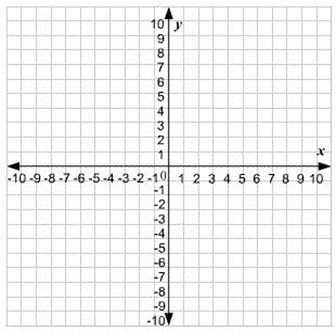 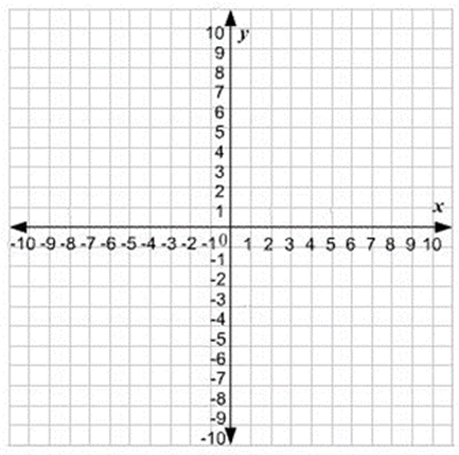 m = 								m =Can you identify the y intercept?				Can you identify the y intercept?b = 								b =Write an equation for this line in 				Write an equation for this line inslope-intercept form (y = mx + b)				slope-intercept form (y = mx + b)A line that passes through the points				A line that passes through the points(0, 5)  (2, 1)							(-4, -2)  (0, -10)m = 								m =Can you identify the y intercept?				Can you identify the y intercept?b = 								b =Write an equation for this line in 				Write an equation for this line inslope-intercept form (y = mx + b)				slope-intercept form (y = mx + b)